3.2.2021. PROMATRAJ PRVU KARTU. NAUČI DA NAŠ ZAVIČAJ MEĐIMURSKA ŽUPANIJA GRANIČI SA DVIJE DRŽAVE (SLOVENIJOM I MAĐARSKOM)  I DVIJE ŽUPANIJE (VARAŽDINSKOM, TE KOPRIVNIČKO KRIŽEVAČKOM).  POKAŽI TO NA KARTI.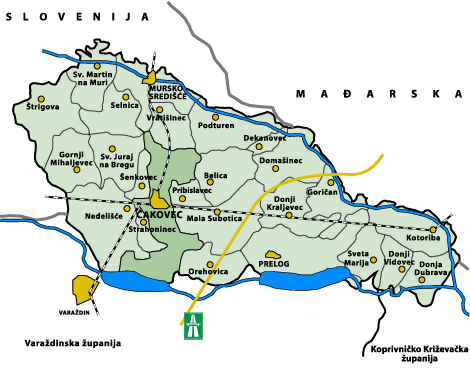 